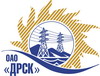 Открытое акционерное общество«Дальневосточная распределительная сетевая  компания» Протокол заседания  закупочной комиссиипо выбору поставщикаПредмет закупки: поставка продукции «Зимние комплекты для защиты от термических рисков электрической дуги» для филиала ОАО «ДРСК» «ПЭС».Плановая стоимость согласно ГКПЗ 2012 г.: 634 000 руб. (без учета НДС)Председатель Закупочной комиссии:Юхимук В.А. – заместитель ген. директора по логистике и обеспечению управленческой деятельности  ОАО «ДРСК»- председатель ЦЗК ОАО «ДРСК».Заместитель председателя: Коржов С.А. –  директор по МТО  ОАО «ДРСК».Члены комиссии:Коленко Ю.В. – директор НПКиОТ ОАО «ДРСК»;Машкина О.П.- начальник ОМТС ОАО «ДРСК»;Моторина О.А. –  начальник ОКЗ ОАО «ДРСК»;Горева В.С. – ведущий инженер ОМТС ОАО «ДРСК»;Мухин Е.М. – начальник сектора закупок  СМТС филиала ОАО «ДРСК» - «ПЭС»;Хромов С.Л. - заместитель начальника департамента - начальник отдела методологии, контроля и сводной отчетности закупок департамента закупок ОАО «РАО Энергетические системы Востока».Ответственный секретарь Закупочной комиссии: Бражников Д.С. - инженер ОКЗ ОАО «ДРСК».СЛУШАЛИ: инженера ОКЗ ОАО «ДРСК» - Д.С. Бражникова.ВОПРОСЫ ЗАСЕДАНИЯ ЗАКУПОЧНОЙ КОМИССИИ:1.Об одобрении отчета об оценке Предложений	Согласно ГКПЗ 2012 год раздел 4.2., закупка № 973 был подготовлен приказ ОАО «ДРСК» № 472 от 07.08.2011 года о проведении закупочной процедуры по выбору поставщика на поставку продукции: «Зимние комплекты для защиты от термических рисков электрической дуги» для филиала ОАО «ДРСК» «ПЭС».Извещение о проведении открытого запроса предложений было размещено на торговой электронной площадке «b2b-energo» в разделе «Публикации о торгах/Копии публикаций» за № 203768 от 08.08.2012 г., на внешнем сайте ОАО «ДРСК» в разделе «Закупки».Ознакомившись с документацией о проведении конкурентной регламентированной процедуры, направили предложения следующие организации: ЗАО «Спецэнергозащита», ООО «НоваТекс», ЗАО «ФПГ Энергоконтракт».Члены Закупочной комиссии изучили все поступившие ценовые и технические предложения. 2. О признании  предложений соответствующими (несоответствующими) условиям запроса предложенийПредложения ООО «НоваТекс», ЗАО «ФПГ Энергоконтракт»  признаются полностью соответствующими условиям запроса предложений. Предложение ЗАО «Спецэнергозащита» признается не соответствующим условиям ОЗП (отсутствует подтверждение защитных свойств продукции (протоколы испытаний)3. О ранжировке ценовых ПредложенийВ соответствии с документацией запроса предложений и заключением СОТ, предлагается ранжировать Предложения в следующем порядке:1 место: ООО «НоваТекс» г. Иваново. Стоимость с учетом НДС – 497 199,99 руб., без НДС – 421 355,92 руб. В цену продукции включены все налоги и обязательные платежи, все скидки, а также транспортные расходы. Срок поставки: в течение 30 дней, после подписания договора, но не позднее 30 октября 2012 г.. Условия оплаты: без аванса, 100% по факту поставки в течение 30 календарных дней.. Предложение имеет правовой статус оферты до 31 декабря 2012г.3 место: ЗАО «ФПГ Энергоконтракт» г.Иваново. Стоимость с учетом НДС – 696 903,28 руб., без НДС – 590 596,00 руб. В цену продукции включены все налоги и обязательные платежи, все скидки, а также транспортные расходы. Срок поставки: до 30 октября 2012 г. Условия оплаты: предпоставка, оплата производится в течение 30 дней с момента поставки продукции на склад Заказчика. Предложение имеет правовой статус оферты до 31 октября 2012г.Для наглядности, ранжировка ценовых предложений сведена в табличную форму:4. Об определении Победителя открытого Запроса предложений Комиссия на своем заседании рассмотрела материалы Предложений и приняла решение признать Победителем  открытого запроса предложений на поставку продукции:«Зимние комплекты для защиты от термических рисков электрической дуги» для филиала ОАО «ДРСК» «ПЭС»ООО «НоваТекс» г. Иваново. Стоимость с учетом НДС – 497 199,99 руб., без НДС – 421 355,92 руб. В цену продукции включены все налоги и обязательные платежи, все скидки, а также транспортные расходы. Срок поставки: в течение 30 дней, после подписания договора, но не позднее 30 октября 2012 г.. Условия оплаты: без аванса, 100% по факту поставки в течение 30 календарных дней.. Предложение имеет правовой статус оферты до 31 декабря 2012г.РЕШИЛИ:1.	Принять к сведению и одобрить отчет об оценке Предложений2.	Признать Предложения ООО «НоваТекс», ЗАО «ФПГ Энергоконтракт»  признаются полностью соответствующими условиям запроса предложений. Предложение ЗАО «Спецэнергозащита» признается не соответствующим условиям ОЗП.3.	Утвердить ранжировку Предложений:«Зимние комплекты для защиты от термических рисков электрической дуги» для филиала ОАО «ДРСК» «ПЭС»1 место: ООО «НоваТекс» г. Иваново2 место: ЗАО «ФПГ Энергоконтракт» г.Иваново4.	Признать Победителем открытого запроса предложений на поставку продукции: «Зимние комплекты для защиты от термических рисков электрической дуги» для филиала ОАО «ДРСК» «ПЭС»ООО «НоваТекс» г. Иваново. Стоимость с учетом НДС – 497 199,99 руб., без НДС – 421 355,92 руб. В цену продукции включены все налоги и обязательные платежи, все скидки, а также транспортные расходы. Срок поставки: в течение 30 дней, после подписания договора, но не позднее 30 октября 2012 г.. Условия оплаты: без аванса, 100% по факту поставки в течение 30 календарных дней.. Предложение имеет правовой статус оферты до 31 декабря 2012г.РЕЗУЛЬТАТЫ ГОЛОСОВАНИЯ:«За» _____ членов закупочной комиссии.«Против» _____ членов закупочной комиссии.«Воздержалось» _____ членов закупочной комиссии.ПОДПИСИ ЧЛЕНОВ ЗАКУПОЧНОЙ КОМИССИИ:г. Благовещенск№№п/пНаименование участника закупочной процедурыплановая цена  лота, в руб. без учета НДСПредложенная стоимость на поставку продукции, в руб.Предложенная стоимость на поставку продукции, в руб.Ранжировочное место№п/пНаименование участника закупочной процедурыплановая цена  лота, в руб. без учета НДСбез НДСс учетом НДСРанжировочное место«Зимние комплекты для защиты от термических рисков электрической дуги» для филиала ОАО «ДРСК» «ПЭС»«Зимние комплекты для защиты от термических рисков электрической дуги» для филиала ОАО «ДРСК» «ПЭС»«Зимние комплекты для защиты от термических рисков электрической дуги» для филиала ОАО «ДРСК» «ПЭС»«Зимние комплекты для защиты от термических рисков электрической дуги» для филиала ОАО «ДРСК» «ПЭС»«Зимние комплекты для защиты от термических рисков электрической дуги» для филиала ОАО «ДРСК» «ПЭС»«Зимние комплекты для защиты от термических рисков электрической дуги» для филиала ОАО «ДРСК» «ПЭС»1ООО «НоваТекс» г. Иваново634 000421 355,92497 199,9912ЗАО «ФПГ Энергоконтракт» г.Иваново634 000590 596,00696 903,282Председатель Закупочной комиссии:Юхимук В.А. – заместитель ген. директора по логистике и обеспечению управленческой деятельности  ОАО «ДРСК»- председатель ЦЗК ОАО «ДРСК» «___»_________2012г.__________________Заместитель председателя Закупочной комиссии: Коржов С.А. – директор по МТО ОАО «ДРСК» «___»_________2012г.__________________Члены Закупочной  комиссии:Моторина О.А. – начальник ОКЗ ОАО «ДРСК» «___»_________2012г.__________________Машкина О.П. – начальник ОМТС ОАО «ДРСК» «___»_________2012г.__________________Коленко Ю.В. – директор НПКиОТ ОАО «ДРСК»«___»_________2012г.__________________Мухин Е.М. - начальник сектора закупок СМТС филиала ОАО «ДРСК» «ПЭС»«___»_________2012г.__________________Горева В.С. – ведущий инженер ОМТС ОАО «ДРСК» «___»_________2012г.__________________Хромов С.Л. - заместитель начальника департамента закупок – начальник отдела методологии, контроля и сводной отчетности ОАО «РАО ЭС Востока.«___»_________2012г.__________________Ответственный секретарь Закупочной комиссии: Бражников Д.С. – инженер ОКЗ ОАО «ДРСК»«___»_________2012г.__________________